Конспект урока по предмету: Технология6 «А»  классТема: Обработка древесины твердых пород.Урок: Практическая работа - «Изготовление разделочной 
доски»Учитель технологии:Емельянова Е.В.г. Санкт-Петербург 19 апреля 2014Тема: Обработка древесины твердых пород.Практическая работа: «Изготовление разделочной доски»      1.     Дидактическое обоснование урока.   Цель:  развить  умения и закрепить навыки работы столярными     инструментами. Задачи: 1. Образовательные:- учить правильно,  наносить разметку на заготовку;-совершенствовать навыки криволинейного пиления, фрезирования- пользоваться электрифицированным инструментом, технологической картой2. Развивающие: - развитие познавательного интереса к профессии и к созданию изделий, выполненных своими руками; логического мышления, памяти, внимания, воображения и коммуникативных способностей учащихся. 3.Воспитательные:- воспитывать бережное отношение к результатам своего труда,  воспитывать аккуратность во время работы, стремление добиваться поставленной цели.                                       2.    Методическое оснащение урока:Материально- техническая база;-     Кабинет трудового обучения;-     ПК;-     Мультимедийный проектор;-     Инструменты и приспособления: ручной лобзик, наждачная бумага, пилочки для лобзика, выпиловочный столик, сверлильный станок, струбцины,  шило, карандаш, -     Заготовки для разделочных досок (фанера);Дидактическое обеспечение:-     Раздаточный материал; шаблоны-     Технологические карты Методы обучения: репродуктивный, наглядно-иллюстрированный,                                   поисковыйТип урока: комбинированный.Ход урока 1. Организационный момент.Великая радость- работа. В полях, за станком, за столом! Работай до жаркого пота, Работай без лишнего счета- Все счастье земли - за трудом!                                В.Я.Брюссов    -  Здравствуйте ребята и присутствующие, я очень рад видеть вас         сегодня  на уроке!    -  Начиная наш урок, я  хотел,  чтобы плохое настроение,            неуверенность в себе,  а также посторонние мысли не         отвлекали нас от работы.  Итак, начинаем  наш  урок.2.  Сообщение темы урока.……Сегодня  речь пойдёт о таком необходимом предмете кухонной утвари как разделочная доска. История этого предмета уходит в очень далёкие времена. Разделочные доски стали неотъемлемой частью кухонной утвари еще в античные времена, то есть в древние (расцвет Греко-Римской империи). Тогда их использовали, главным образом, для разделывания мяса на пирах римской знати. Правда, в то время поднять разделочную доску было делом нелегким – излюбленным материалом для изготовления досок тогда был камень. Облегченный вариант, доска из дерева, появился чуть позже и оставался практически неизменным вплоть до 20 века, но прогресс не стоит на месте, и на рынке появились доски из новых материалов, таких как пластик, стекло.Не смотря на свой почтенный возраст, разделочная доска практически не изменилась. Сегодня, так же как и раньше наибольшей популярностью пользуются доски, изготовленные из дерева.Разделочная доска — предмет кухонной утвари, предназначенный для нарезания, реже разрубания продуктов питания.
Разделочная доска – обязательный атрибут любой  кухни. На профессиональной кухне (как в нашей столовой) всегда есть как  минимум шесть наименований  досок – для хлеба, для рыбы, для птицы, для мяса, для вареных продуктов, для овощей и фруктов.Задание на практическую работу.  - Сегодня мы изготовим разделочную доску.  Слайд № Примеры форм разделочных досок:Окончательная отделка доски может быть разнообразной, но помните, доска должна хорошо промываться, быть удобной в работе, не расслаиваться от воды, иметь хорошую стойкость к резанию ножом.Слайд  № Примеры дизайн-проектов:Сейчас мы перейдем к практической работе - вам на выбор предложено несколько шаблонов досок.     3.     Практическая работа  - Разбор технологической картыСлайд №- Инструктаж по ТБ   (слайд №.) 4. Практическая работаВыполнение работы по  технологической карте.Показать учащимся, как организовать рабочее место, осуществить хватку инструмента, выполнить практическое задание, а затем проверить, как они усвоили полученную информацию.Во время работы обходить рабочие места и инструктировать учащихся индивидуально, а в случае необходимости провести текущий коллективный инструктаж. Во время обходов необходимо проверить, чтобы учащиеся правильно организовали свою работу, тщательно фиксировали заготовку, точно выполняли хватку инструмента и координировали свои действия.Во время всего урока следует постоянно обращать внимание на соблюдение учащимися требований безопасности труда.Заключительный инструктаж.  - Анализ выполнения самостоятельных работ учащихся (самоанализ).  - Разбор типичных ошибок.   - Вскрытие причин допущенных обучающимися ошибок.5.    Рефлексия  5.1. Деятельная рефлексия    Предложены фразы, которые ребенок должен закончить. я научился…было непросто ...

я добился ...

у меня получилось ...

хотелось бы ...

мне запомнилось ...
полученные знания пригодятся мне…5.2. Рефлексия  настроения и эмоционального состояниясоответствующие «смайлы» наносим на соответствующие высказывания  (см. слайд №)6. Итог урока6.1.Целевой  итог урока (монолог учителя)                                                                       - Сообщаю о достижении цели урока.6.2.  Результативный итог урока- Объективно оцениваю труд учащихся на уроке.7. Домашнее задание-По возможности и желанию осуществить окончательную художественную отделку готового изделия (выжигание, декупаж, роспись, рисунок)- Желаю дальнейших успехов8. Организация уборки рабочих мест.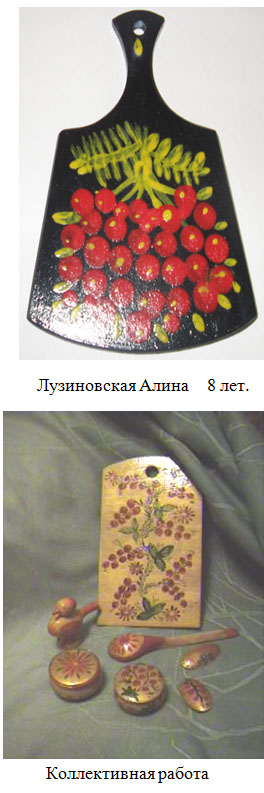 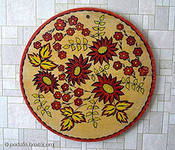 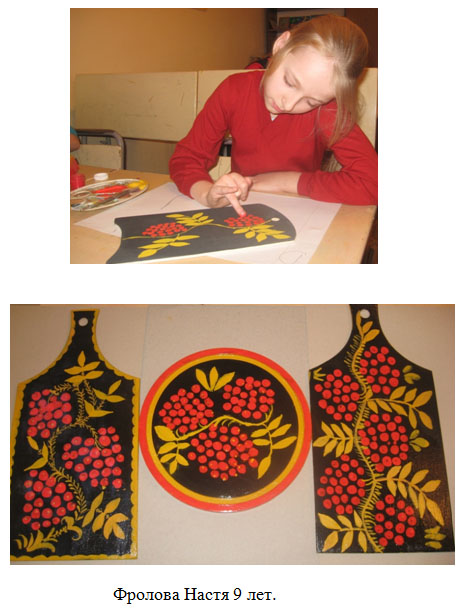 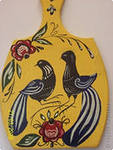 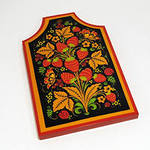 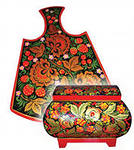 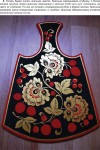 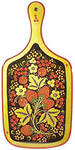 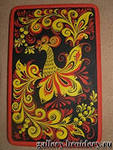 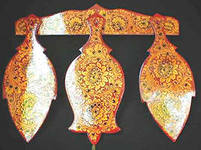 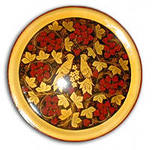 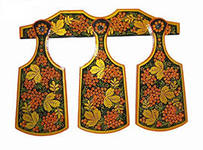 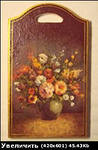 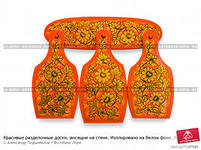 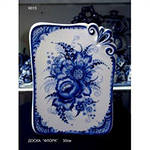 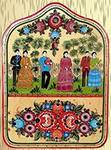 